Research Rubric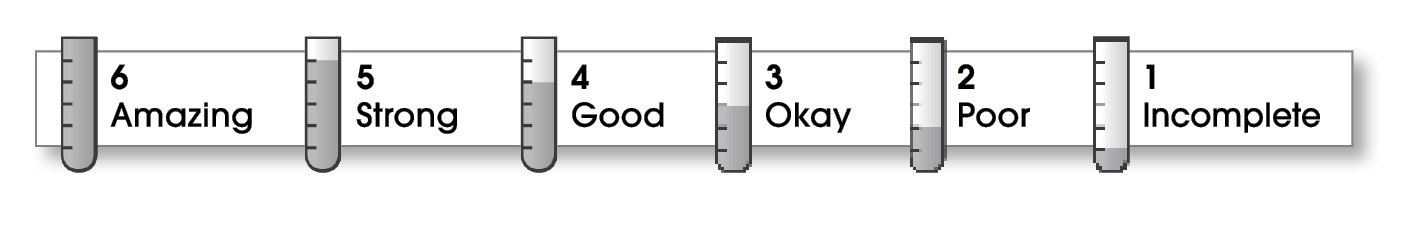 Comments:    © Thoughtful Learning	For Write on Track Name:Title:StructureThe writing . . . begins by hooking the readers and telling what the report will be about.provides specific details about the topic in the middle part.organizes different ideas into separate paragraphs. ends with something the writer learned or a personal feeling about the topic. The writing . . . begins by hooking the readers and telling what the report will be about.provides specific details about the topic in the middle part.organizes different ideas into separate paragraphs. ends with something the writer learned or a personal feeling about the topic. Ideasincludes a clear topic and main idea. shares interesting facts and details about the topic from different sources.contains ideas that are not commonly known. defines special words.includes a clear topic and main idea. shares interesting facts and details about the topic from different sources.contains ideas that are not commonly known. defines special words.Conventionsfollows the rules of grammar, spelling, and punctuation.spells names and important terms correctly. follows the appropriate format for research writing (possibly with a list of sources).follows the rules of grammar, spelling, and punctuation.spells names and important terms correctly. follows the appropriate format for research writing (possibly with a list of sources).